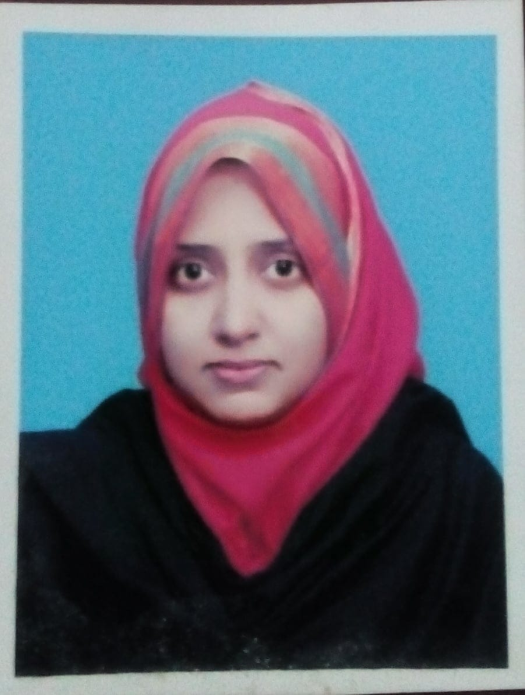 Hira PharmacistEmail: hira.383449@2freemail.com   Marital status: Single                               PROFILE Seeking a full-time position in well-established organizations that offers professional growth and ample opportunity to learn and enrich my competencies in my profession.EDUCATION2015-2017M.Phill (pharmacology) GCUF3.75/4.00 2008-2013Pharm-D University College of Pharmacy PU Lahore  3138/4550 1st div       2005-2007                FSC (pre-medical)  Punjab College Faisalabad                                       913/1100 A+ grade       2003-2005               Matric (Science) Sheri Public school Faisalabad                                        722/850 A+ grade            ACHIEVEMENTMOH qualifiedDistinction in pharm math and bio-stat in pharm-DEXPERIENCE2018-2018           Bahawal Victoria Hospital Clerkship in clinical pharmacy      Practice in BVH in following areasPatient care planPatient historyPharmacovigilance Identifying medication errorsDUE/DURMedication compliance 2014-2018Mujahid pharmacy Retail pharmacistproviding advice about health issues, symptoms and medications in response to customer enquiriesprocessing prescriptions and dispensing medicationordering and selling medicines and other stock managing budgetskeeping  record2013 - 2013Children hospital LahoreApprentice in hospital2012- 2012Pharmedic Pharmaceutical Pvt Limited LahoreApprentice at   pharmedic   pharmaceutical.        Review and Research Articles in M.phillNeem a wonder tree for global problems Advacement in cancer therapy with minimizing its deleterious effectsRole of epigenetic modification, epigenetic biomarkers and dietary supplements in neurodegenerative diseasesAntidiabetic activity of Conyza bonariensis in alloxan induced diabetic rats          Certificates and trainingQuiz competition First aid training in Red crescent society LahoreParticipation in KKT Orthopedic spine center at UCP LahoreEffective business communication trainingBasic skills of Microsoft officePharmacy practice held under PPCTraining ISOTeam building                PERSONALITYCommunicativePunctualityOrganized Hardworking                LANGUAGESEnglish  Urdu                SKILLSMicrosoft WordMicrosoft Excel